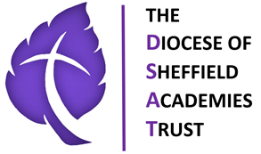 KEY:Method of Assessment AF – Application Form I – Interview R – References GE – Group Exercise P – Presentation CQ – Certificate or Qualification DBS Disclosure and Barring Service *indicates shortlisting criterionJob TitleTeaching Assistant: Cover SupervisorScaleBand EResponsible toHeadteacherJob PurposeTo work under the instruction/guidance of Teaching staff, to undertake work/care/support programmes to enable access to learning for pupils and to assist with the management of pupils and the classroom. To cover at times the class in the absence of the teacher, delivering work left by the teacher. Work may be carried out in the classroom or outside the main teaching area.Main ResponsibiltiesSupport for PupilsTo supervise and provide particular support for pupils, including those with special needs, ensuing their safety and access to learning activities.Assist with the development and implementation of individual Education / Behaviour Plans and Personal Care programmes.Establish constructive relationships with pupils and interact with them according to individual needs.Promote the inclusion and acceptance of all pupils.Encourage pupils to interact with others and engage in activities led by the teacher.Set challenging and demanding expectations and promote self-esteem and independence.Provide feedback to pupils in relation to progress and achievements under the guidance of the teacher.
2.   	Support for the Teacher
To create and maintain a purposeful, orderly and supportive environment, in accordance with lesson plans and assist with the display of pupils’ work.Use strategies, in liaison with the Teacher to support pupils to achieve learning goals.Assist with the planning of learning activities.Monitor pupils’ responses to learning activities and accurately record achievements / progress as directed.Provide detailed and regular feedback to teachers on pupils’ achievement, progress, problems etc.Promote good pupil behaviour, dealing promptly with conflict and incidents in line with school policy and encourage pupils to take responsibility for their own behaviour.Establish constructive relationships with Parents / Carers.Provide clerical / administrative support e.g, photocopying, typing, filing.3.	Support for the Curriculum

(i)	Undertake structured and agreed learning activities / teaching programmes, 
 	adjusting activities according to pupil responses.Undertake programmes linked to local and national learning strategies e.g. English, Maths, Wider Curriculum, Early Years, recording achievements and progress and feeding back to the Teacher.Support the use of computing in learning activities and develop pupils’ competence and independence in its use.Prepare, maintain and use equipment/ resources required to meet lesson plans / relevant learning activities and assist pupils in their use.Cover classes in the absence of the teacher, including for example covering the class while the teacher has PPA time, delivering lessons planned by the teacher.Support for the SchoolBe aware of and comply with policies and procedures relating to Child Protection, health, safety and security, confidentiality and data protection, reporting all concerns to an appropriate person in accordance with policy.Be aware of and support difference and ensure all pupils have equal access to opportunities to learn and develop.Contribute to the overall ethos / aims of the school.Support the role of other professionals.Attend and participate in relevant meetings as required.Participate in training and other learning activities and performance development as required.Assist with the supervision of pupils out of lesson times including before and after school and at lunchtimes.Accompany teaching staff and pupils on visits, trips and out of school activities as required and take responsibility for a group under the supervision of the Teacher.The duties and responsibilities highlighted in this job description are indicative and may vary over time. Post holders are expected to undertake other duties and responsibilities relevant to the nature, level and scope of the post and the grade has been established on this basis.Person ProfileEssentialDesirableKnowledge & ExperienceExperience of working with children with SEN/challenging behaviour.AF/INVQ 3 for Teaching Assistants or equivalent qualification or experience.AF/CQ/RGood numeracy/literacy skills.AF/ITraining in the relevant learning strategies,AF/IGeneral understanding of national/foundation stage curriculum and other basic learning programmes.AF/IBasic understanding of child development and learning. AF/IAwareness of policies and procedures relating to child protection, health, safety and security, confidentiality and data protection.AF/IBasic knowledge and understanding of Health and Safety issues, and ability to identify risks within personal sphere of work. AF/IAppropriate First Aid training.AF/CQSome experience of covering classesAF/ISkills & AbilitiesAbility to make simple decisions, in line with agreed procedures/policies e.g. prioritisation of work, appropriate release of sensitive information.IAbility to clearly interpret oral or written information & instructions.AF/IAbility to communicate information in a clear and logical manner.AF/ICore BehavioursProactive and positive approach to dealing with people, both internal and external. Committed to safeguarding and promoting the welfare of children and young people.IWorks flexibly to get the job done on time, and ensures work is carried out to quality standards. AF/IListens to others’ points of view, seeks feedback and deals with it constructively, shares knowledge and good practice, suggests doing things differently to improve. AF/ITreats all people equally, fairly and with dignity and respect.AF/IPositive approach to team working. AF/ITakes ownership of personal development. Willing to pursue development opportunities.AF/IPersonal/Physical RequirementsEnhanced Disclosure and Barring Service and Barred List check. DBSNo serious health problem which is likely to impact upon job performance (that cannot be accommodated by reasonable adjustments).I/R